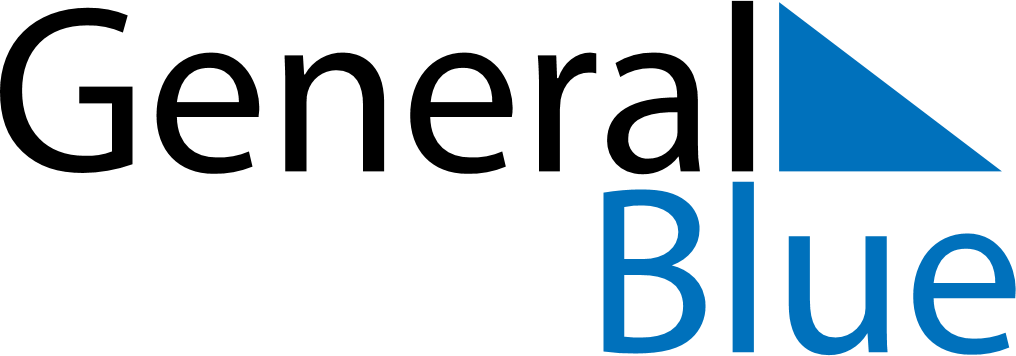 Lesotho 2024 HolidaysLesotho 2024 HolidaysDATENAME OF HOLIDAYJanuary 1, 2024MondayNew Year’s DayMarch 11, 2024MondayMoshoeshoe DayMarch 29, 2024FridayGood FridayApril 1, 2024MondayEaster MondayMay 1, 2024WednesdayWorkers’ DayMay 9, 2024ThursdayAscension DayMay 25, 2024SaturdayAfrica Day/ Heroes’ DayJuly 17, 2024WednesdayKing Letsie III’s BirthdayOctober 4, 2024FridayIndependence DayDecember 25, 2024WednesdayChristmas DayDecember 26, 2024ThursdayBoxing Day